МОЛНИЯ3-4 марта 2018 г. под эгидой МБУ ЦТР на базе Глинской школы состоялось Первенство Режевского ГО по спортивному туризму – дистанции лыжные (Районный зимний турслёт). В соревнованиях приняли участие турклубы: «Арго» ОУ№1 (Табола С.О.), «Вега» (Голендухин В.Н.), «КОГТИ» ОУ№23 с. Глинское  (Копылов М.А.), «Урал» центр «Дар» (Чепкасова Т.В.), «Шанс» ОУ№46 п. Озёрный (Абьялиева Л.Е.) –  52 участника, всего 60 человек (участники, судьи, представители). В программе Первенства значились: длинная дистанция, короткая дистанция, конкурсы: узлов, знатоков Урала, быта, при длительном проживании в условиях помещения, ОбЖ (теория), ОБЖ (практика). Все соревнования и конкурсы  прошли чётко и организовано. Был проведён мастер-класс по оказанию первой помощи пострадавшим (врач-травматолог А.А. Кузнецов). Судейская бригада: Главный судья соревнований Голендухин В.Н., главный секретарь соревнований Степанова О.В., начальник длинной дистанции Копылов А.М., начальник короткой дистанции Чепчугов О.С., комендант соревнований Копылов М.А., врач Голендухина С.М. несчастных случаев – нет. Температура воздуха + 2 0 С, небольшой ветер, ясно. Питание централизовано в школьной столовой, пятиразовое, организация питания Саитова Г.З. Помощь в организации и проведении соревнований оказали: ИП Джалалов, ИП Никогосян, спк «Глинский» (Никитин А.В.), магазин «Визит». Победители и призёры были награждены Почётными грамотами МБУ ЦТР (директор Н.И. Якимова), медалями и кубками (Управление культуры, физической культуры, спорта и молодёжной политики Администрации РГО (М.С. Скутина, О.А. Дзюина).Результаты соревнований:Личный зачет (Призовые места). Короткая дистанцияСтарший возраст: 	              юноши:						 девушки:1 – Южаков Денис, Арго – 298			1 – Шистерова Галина, Арго – 4432 – Кузнецов Сергей, КОГТИ – 315		2 – Яковлева Вероника, Арго – 4583 – Кузьминых Кирилл, КОГТИ – 337		3 – Числова Ангелина, КОГТИ – 495Младший возраст:	              мальчики:					              девочки:1 – Петров Данил, ВЕГА – 354			1 – Деева Полина, Арго – 4342 – Мокроносов Илья, Арго – 404			2 – Мурашова Анна, ВЕГА – 5973 – Лямкин Андрей, ШАНС – 410			3 – Гладких Елена, КОГТИ – 60Сводный протокол Первенства Режевского ГО по спортивному туризму в рамкахЗимнего районного турслета 3 -4 марта 2018 г., с. Глинское.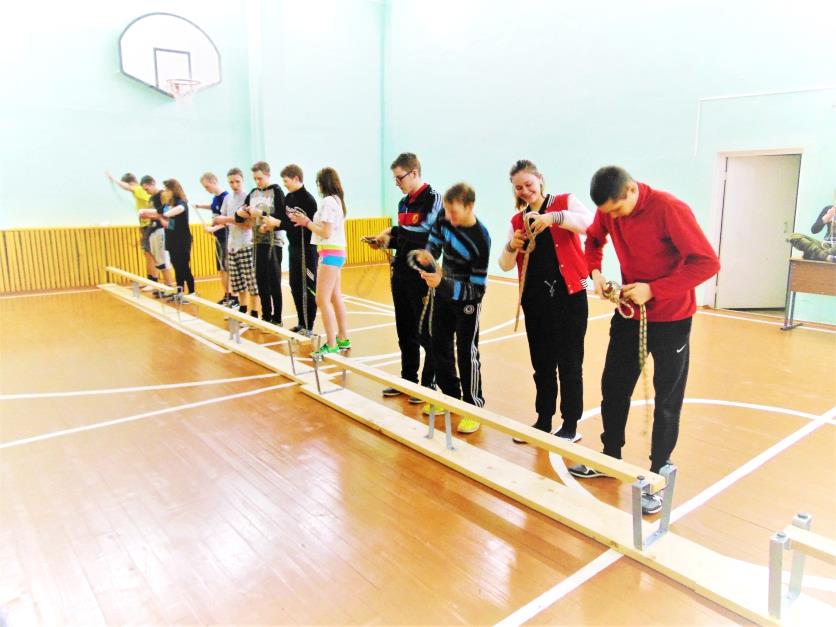 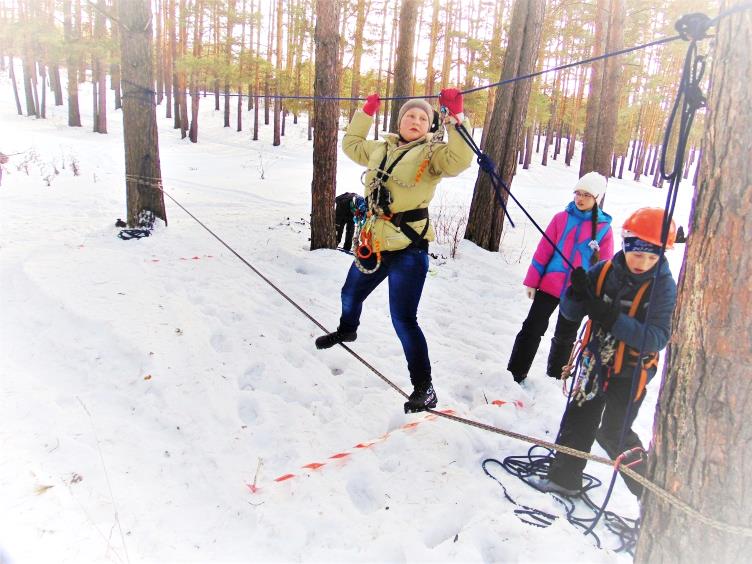 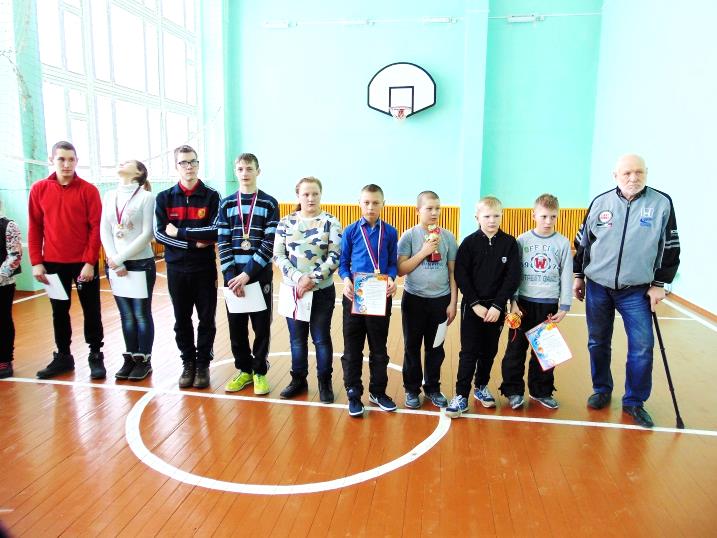 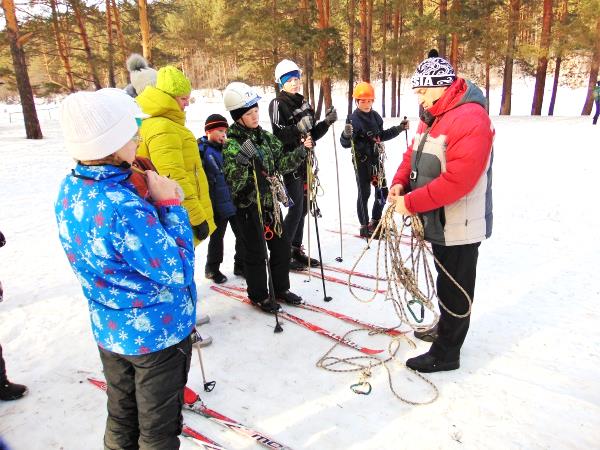 ФОТООТЧЁТ: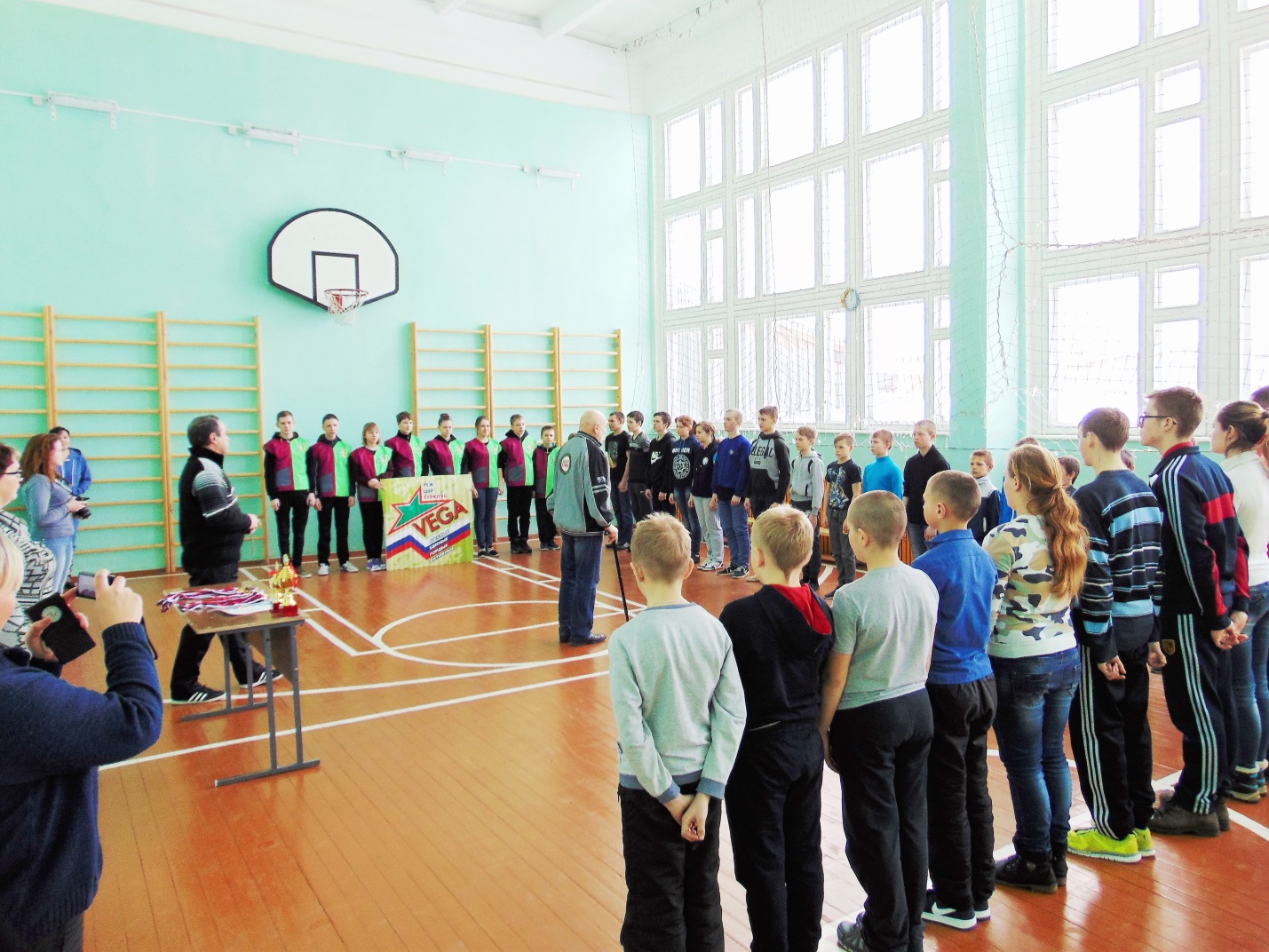 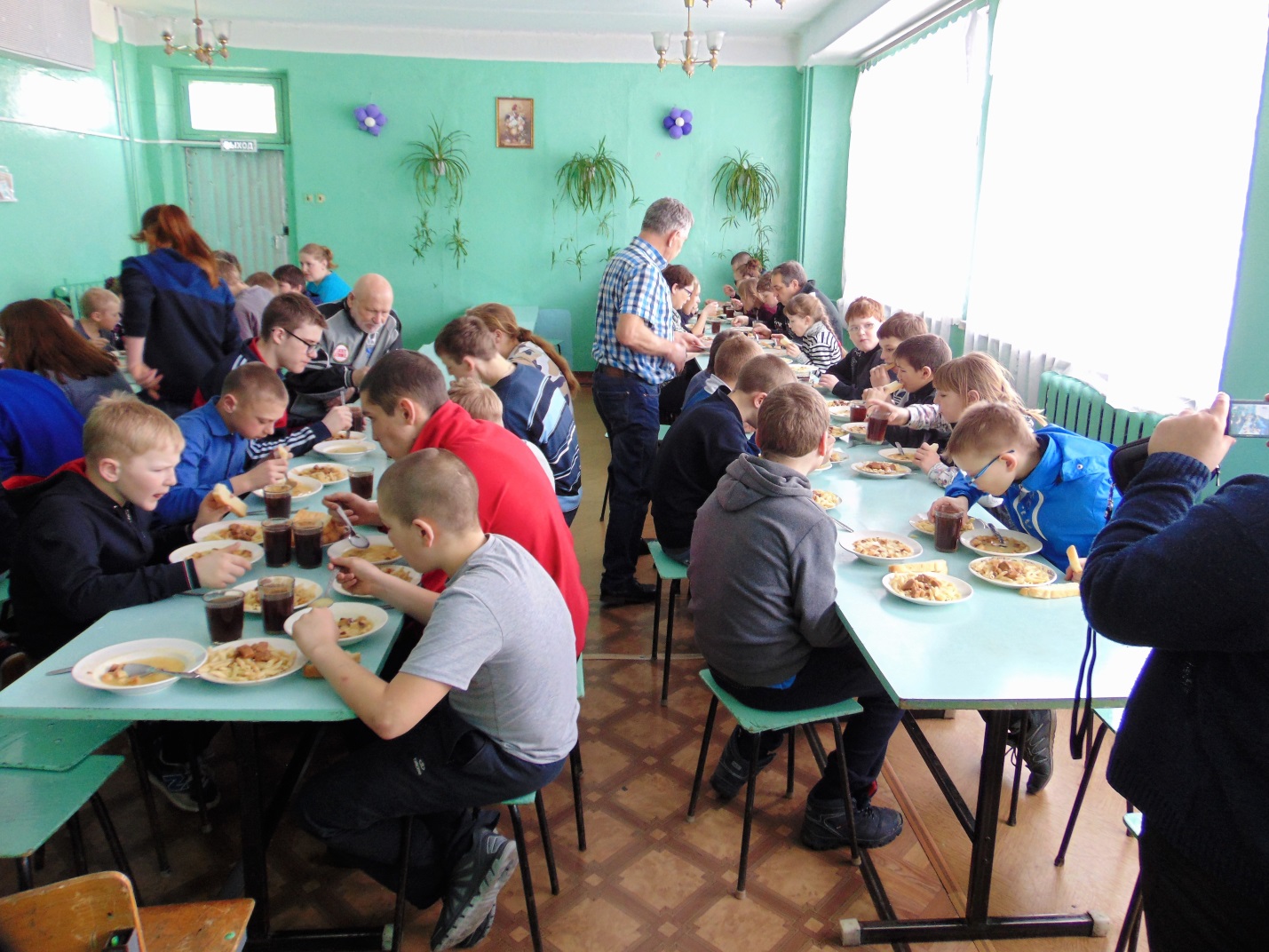 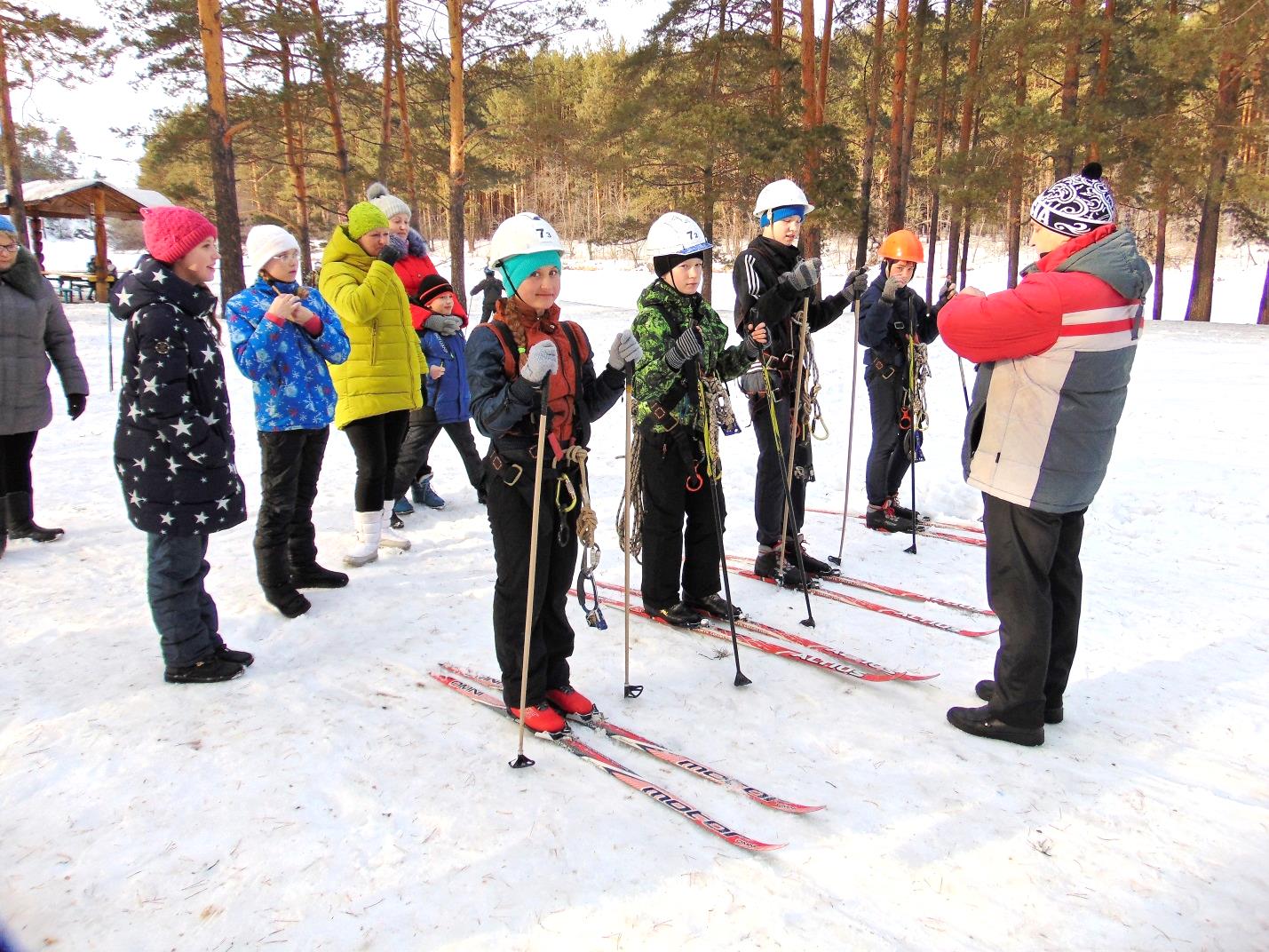 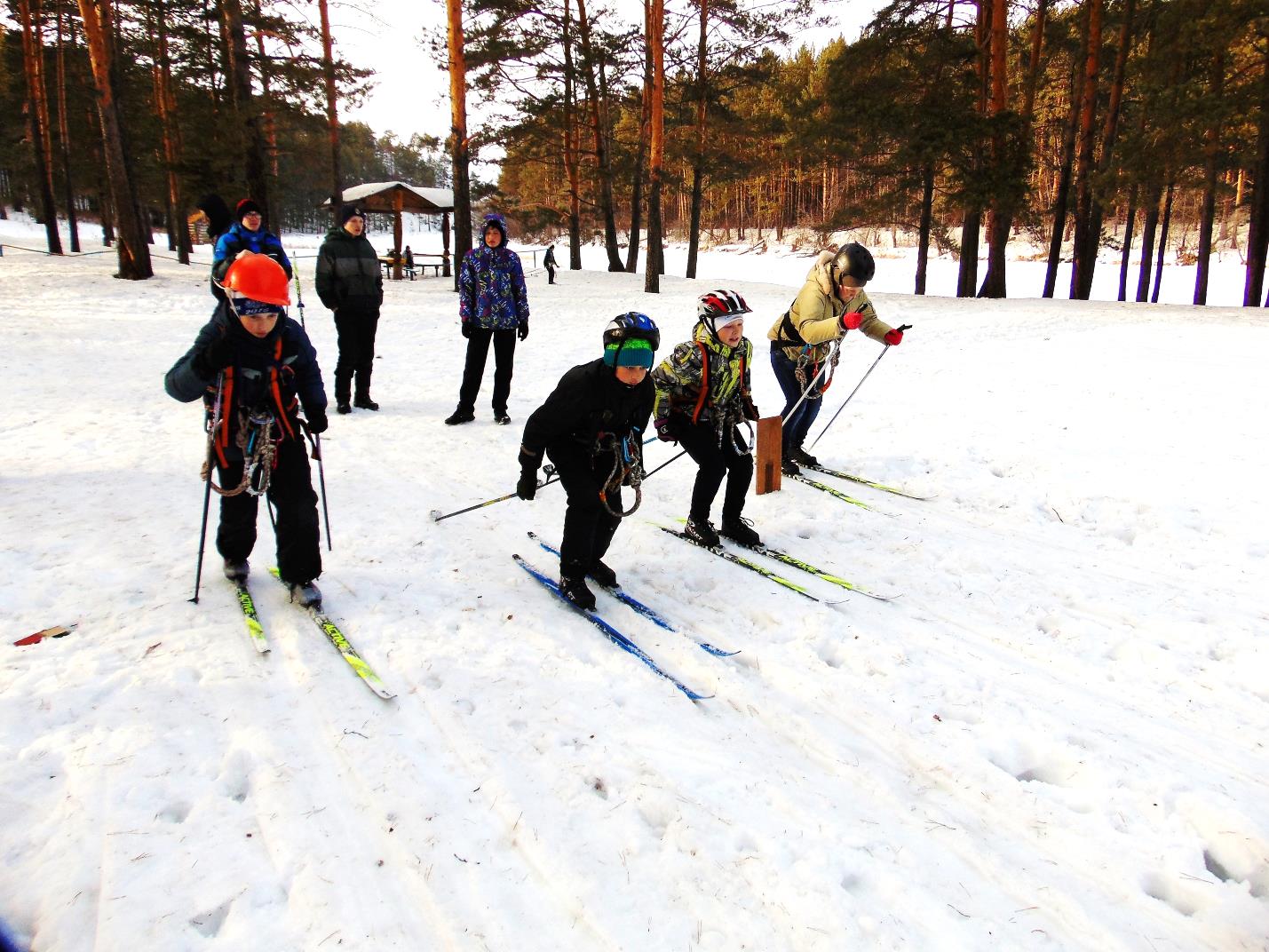 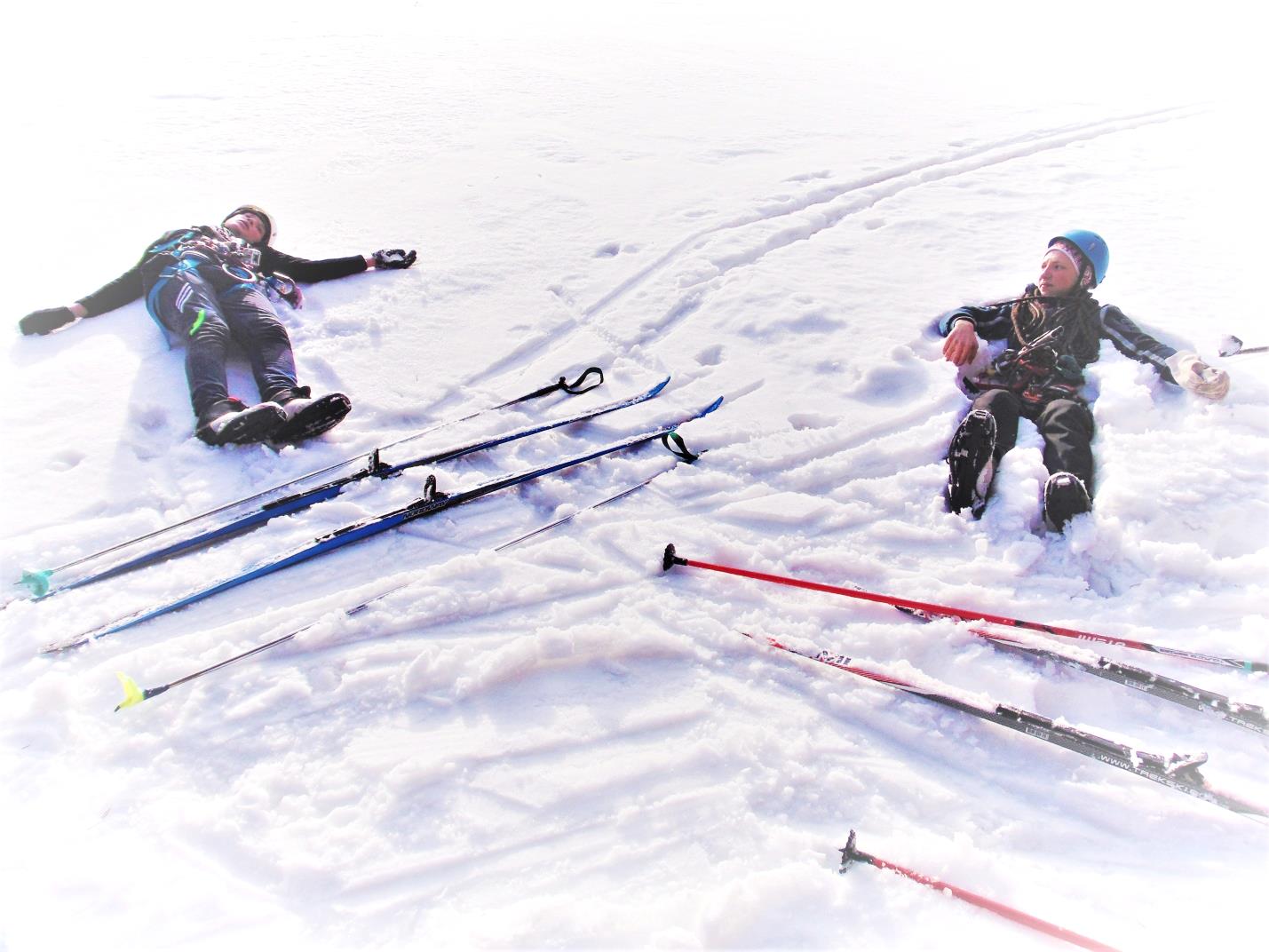 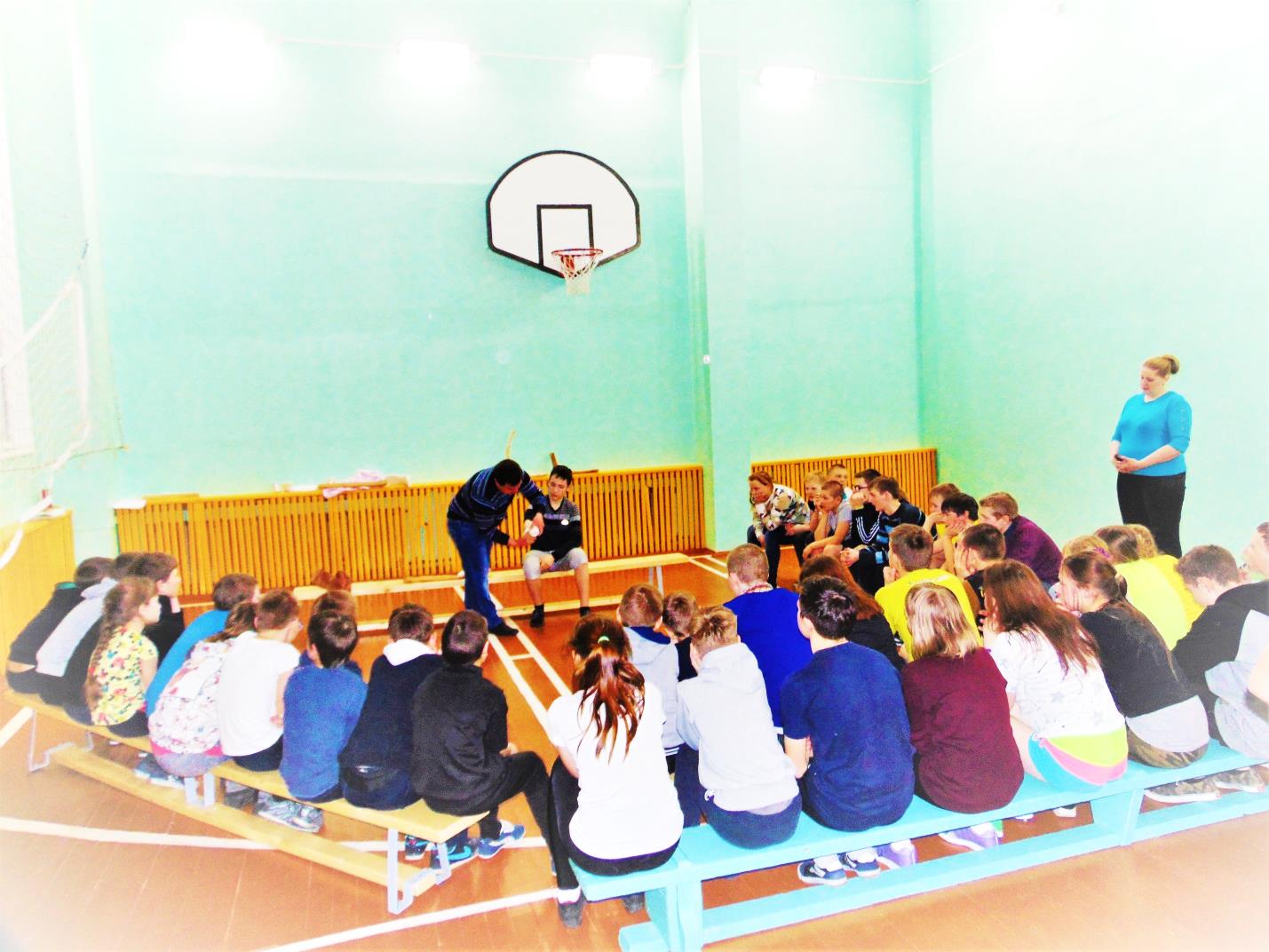 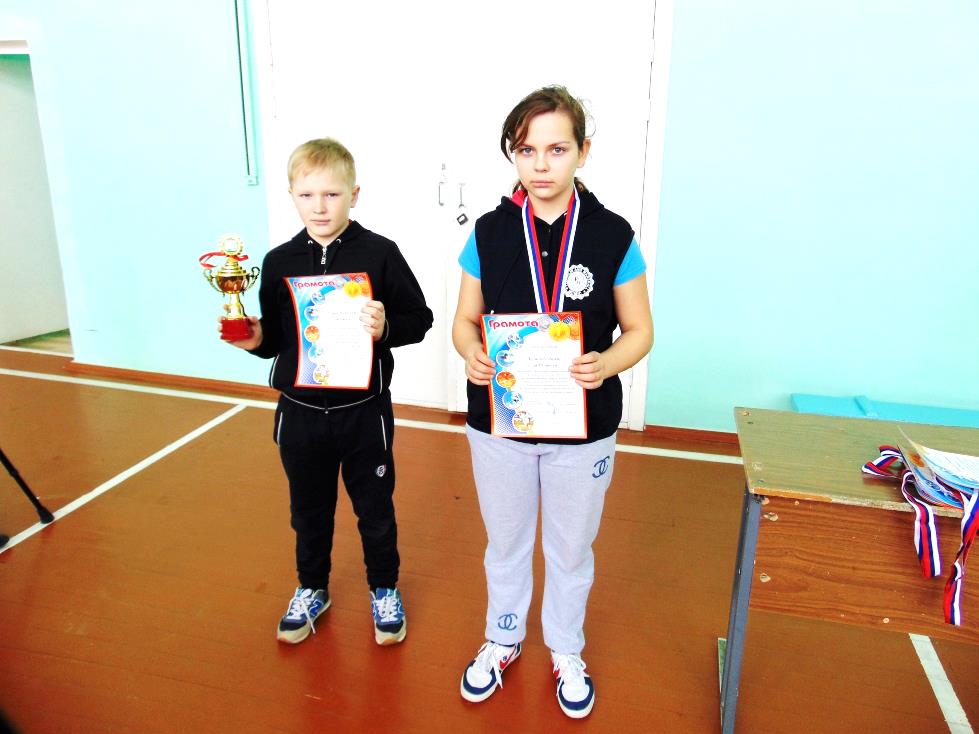 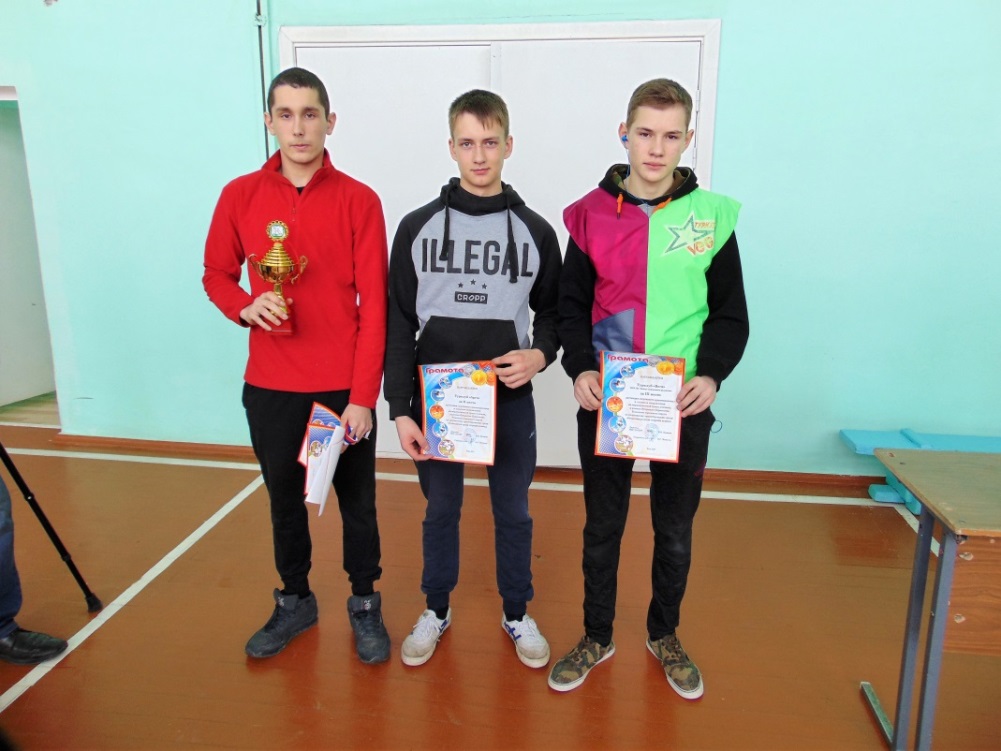 командаОУСпортивная программаСпортивная программаСпортивная программаСпортивная программаСпортивная программаСпортивная программаСпортивная программаСпортивная программаКонкурсная программаКонкурсная программаКонкурсная программаКонкурсная программаКонкурсная программаКонкурсная программаКонкурсная программаКонкурсная программаСумма мест по видамИтоговое местокомандаОУДлинная дистанция СТДлинная дистанция СТДлинная дистанция СТКороткая дистанция СТКороткая дистанция СТСумма местМесто по СТМесто по СТКонкурсная программаКонкурсная программаКонкурсная программаКонкурсная программаКонкурсная программаКонкурсная программаКонкурсная программаКонкурсная программаСумма мест по видамИтоговое местокомандаОУрезультатрезультатместорезультатместоСумма местМесто по СТМесто по СТЗнатоки УралаОБЖ тестыОБЖ практикаБыт на слетеКонкурс узловСумма местМесто командыМесто делегацииСумма мест по видамИтоговое местоСтарший возраст:Старший возраст:Старший возраст:Старший возраст:Старший возраст:Старший возраст:Старший возраст:Старший возраст:Старший возраст:Старший возраст:Старший возраст:Старший возраст:Старший возраст:Старший возраст:Старший возраст:Старший возраст:Старший возраст:Старший возраст:Старший возраст:Старший возраст:АргоЦТР29.0029.00224.00133131111713 (5)21КОГТИЦТР41.4541.45326.58255312123921 (4)52ВЕГАЦТР28.5528.55129.283442231221032 (4)53Младший возраст:Младший возраст:Младший возраст:Младший возраст:Младший возраст:Младший возраст:Младший возраст:Младший возраст:Младший возраст:Младший возраст:Младший возраст:Младший возраст:Младший возраст:Младший возраст:Младший возраст:Младший возраст:Младший возраст:Младший возраст:Младший возраст:Младший возраст:АргоЦТР36.501132.091221443111333 (5)41КОГТИЦТР44.113332.362552123241221 (4)42ВЕГАЦТР37.102234.574663231221012 (4)43ШАНССОШ 4683.154434.423774312431334 (7)74ДАРГБОУ «Центр «ДАР»41.485537.56510105555452455 (9)105